§566.  InjunctionsIn addition to any other remedy set forth in this chapter for the enforcement of this chapter or any rule, order or decision of the Commissioner of Public Safety, the Superior Court has jurisdiction upon complaint filed by the commissioner, or any person duly authorized to act for the commissioner, to restrain or enjoin any person or organization from operating any type of motor vehicle racing or doing any act prohibited by this chapter or prohibited by any rule of the commissioner. If it is established upon hearing that the person or organization, or the officers, agents, servants or employees of such person or organization, charged has been or is operating any type of motor vehicle racing in violation of any rule, order or decision of the commissioner, the court shall enter a decree enjoining that person or organization and the officers, agents, servants and employees of that person or organization and any other person from further operation of such motor vehicle racing. In case of violation of any injunction issued under this section, the court shall summarily try and punish the person for contempt of court. The existence of other civil or criminal remedies is not a defense to this proceeding. The commissioner or the commissioner's authorized agent is not required to give or post a bond when making an application for an injunction under this section.  [RR 2023, c. 1, Pt. C, §42 (COR).]SECTION HISTORYPL 1973, c. 662, §2 (NEW). RR 2023, c. 1, Pt. C, §42 (COR). The State of Maine claims a copyright in its codified statutes. If you intend to republish this material, we require that you include the following disclaimer in your publication:All copyrights and other rights to statutory text are reserved by the State of Maine. The text included in this publication reflects changes made through the First Regular and First Special Session of the 131st Maine Legislature and is current through November 1, 2023
                    . The text is subject to change without notice. It is a version that has not been officially certified by the Secretary of State. Refer to the Maine Revised Statutes Annotated and supplements for certified text.
                The Office of the Revisor of Statutes also requests that you send us one copy of any statutory publication you may produce. Our goal is not to restrict publishing activity, but to keep track of who is publishing what, to identify any needless duplication and to preserve the State's copyright rights.PLEASE NOTE: The Revisor's Office cannot perform research for or provide legal advice or interpretation of Maine law to the public. If you need legal assistance, please contact a qualified attorney.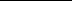 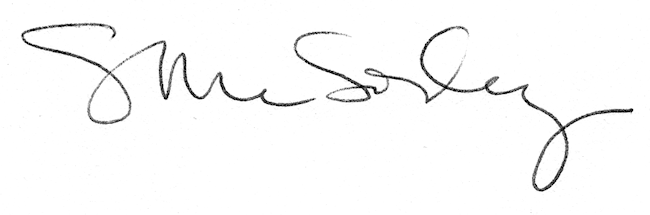 